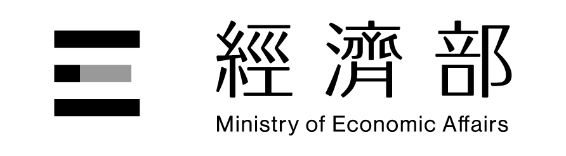 計畫編號：經濟部中小及新創企業署推動跨域研發引領中小企業升級轉型計畫企業跨域研發補助＜申請計畫名稱＞計畫期間：自公告核定日之當月第一日起至113年10月31日止(共8個月)公司名稱：[申請公司全名(主導)、申請公司全名、申請公司全名]計畫執行單位：財團法人中衛發展中心中 華 民 國 113 年 3 月計畫書撰寫說明請以A4規格紙張直式橫書(由左至右)，依計畫書格式之目錄架構撰寫計畫書，請勿刪除任一項目，表格長度如不敷使用時，請自行調整，整份計畫書需編頁碼。金額請以(新臺幣)千元為單位，小數點下四捨五入計算。各項市場調查資料應註明資料來源及資料日期，各項資料應注意前後一致，按實編列或填註。營運及財務狀況中「市場占有率」係指國內外市場，若低於0.1%免填。計畫架構填寫方式:研發計畫中各分項計畫及所研發技術或服務權重依研發經費占總研發經費之百分比計算。執行該分項計畫/研發技術或服務之單位。若有委託研究或技術引進等項目，請單獨列出工作項目於計畫架構，並分列執行單位與權重。預定進度表填寫方式: 各分項計畫之工作項目每季至少應有一項查核點，查核點內容並應具體明確。依各分項計畫之工作項目順序填寫，分項計畫與本案研發組織及人力應相對。工作進度百分比請參照經費預算執行比例填寫，並依每月所佔之比例填寫。如有技術合作或轉委託工作，每一合作項目應視為一工作項目，列其進度與查核點，人力則不計入計畫總人力；投入人月數小計應與人事費之研發人員(不含聘任顧問)人月數小計相符。計畫中各分項計畫之計畫權重依開發經費占總開發費用之百分比計算。預定查核點說明填寫方式:查核點應按時間先後與計畫順序依序填寫，查核內容應係具體完成事項且可評估分析者，產出應有具體指標及規格並須量化。查核點編號與預定完成時間應與預定進度及查核點表格內容所示一致。研發人員編號請依參與計畫研發人員簡歷表填註。最後結案日應註明查核工作項目。參與計畫研發人員資歷說明填寫方式參與分項計畫及工作項目均應與預定進度表一致。本計畫全部投入研發人員均應列明。本計畫如有聘任顧問，請提供原任職單位之說明，職稱請填「現任職單位與職稱」。每家公司之待聘人員不得超過投入研發人力之30%，待聘人員最高學歷欄請填期望之學歷(如：大學○○相關科系)。 如編列國際研發人員，應提供外籍專業人士之專業背景、學經歷資料以為審查之依據，並請加強說明其聘用之資格與計畫執行之任務內容。經費需求總表填寫方式會計科目編列原則請參閱各分項經費說明。除「技術移轉費」科目補助比例以50%為上限(補助款≦自籌款)，其餘科目不受補助比例上限之限制。百分比請以小數點下四捨五入計算。如為多家公司聯合申請，除填列經費需求總表外，另須分別增列每家公司經費需求總表資料，且各項經費金額加總須一致。為鼓勵中小企業聘用國際高階研發人才政策獎勵理念，人事費項目下「國際研發人員」最高補助比例可達100%。人事費填寫說明本會計科目以占計畫總經費之60%為原則，但仍可視計畫執行實際所需，提高人事費之編列比例，惟需說明其理由，以利委員審核。職級請參考附件I「會計科目及編列原則」之各級研究員定義。材料費填寫說明:本項經費支出之憑證、發票等，其品名之填寫應完整，並與計畫書上所填一致，勿填寫公司代號或簡稱。設備使用費/維護費填寫說明:已有設備之編列計算方式：每月使用費=(AxB)/(剩餘使用年限x 12)，並依預計使用月數編列；A=已有設備為計畫開始日之帳面價值或未折減餘額，B=套數。新增設備之編列計算方式：每月使用費=(AxB)/(耐用年數x12)；A=單套購置金額，B=套數；耐用年數請參考財政部國稅局所提供之「固定資產耐用年數表」。購買一年內(保固期間)之設備不得編列維護費。技術移轉費填寫說明:本會計科目之編列不含營業稅。技術移轉費以占計畫總經費之60%為原則，惟生醫領域之委託研究必要時得酌予提高，但仍須評述其理由。技術或智慧財產權購買費以占計畫總經費之30%為上限。各項引進計畫及委託研究計畫均應將明確對象註明，並附契約書、協議書或專利證書(如為外文請附中譯本)等相關必要資料影本，如尚未完成簽約，須附雙方簽署之合作意願書(備忘錄)。國內差旅費填寫說明:國內差旅費僅限於人事費編列之研發人員且有編列「技術移轉費」，因計畫委託國內機構進行合作研究與技術(智財)引進情形等必要之差旅費，或因計畫開發所需至服務場域者。國內差旅費金額估算方式：(機票+車資+（住宿費+膳雜費）×天數+其他)×人次委託諮詢費填寫說明:依法辦理公司或商業登記，營業項目符合7020管理顧問業或I103060管理顧問業，並需通過產業發展署技術服務機構服務能量之登錄，計畫經費編列需符合「附件I會計科目及編列原則」，且以首次申請企業跨域研發補助並獲推薦之中小企業為主，每家企業以申請1次為限。其他注意事項：封面及計畫摘要表，應列出所有申請公司名稱並註明主導公司，而書背(側邊)僅須註明主導公司。申請公司基本資料表：請分別填寫。壹、各別公司概況：每家公司均須分別填列各項資料或表單。計畫書內容應以整體計畫撰寫，申請業者及所占比例應確實依「填表說明」計算填寫。計畫經費需求表、細項費用編列說明及參與計畫研發人員簡歷表，每家公司應分別填列。申請企業跨域研發補助之公司若係再次申請(結案、退件、不推薦、公司自行撤件等)，請提供歷次計畫差異說明資料。計畫書書脊（側邊）格式（僅簽約裝訂時使用）計畫申請表申請公司基本資料表（聯盟成員均須檢附）計畫書摘要表（本摘要得於政府相關網站上公開發佈）附表一：曾執行政府計畫揭露聲明書(各申請公司均應分別填列)響應政府資源均衡與不重複機制以提升競爭力，請確實填寫參與政府相關研發及補助計畫，資料如有不實，經濟部中小及新創企業署得撤銷追回已核撥之補助款。以下請依實際情形擇一勾選：□本公司曾獲得政府其他計畫補助，以下所提供相關計畫之內容均與事實相符，否則本公司願自負一切法律責任。相關補助清單如下(含執行或申請中計畫)：填表日期：     年    月    日附表二、建議迴避之人員清單(各申請公司均應分別填列)註：1.若無建議迴避之人員，請於表格內填「無」。2.須加蓋公司印鑑及負責人章。3.建議迴避之人員，請務必具體說明迴避理由及事證，否則不予以採納。公司印鑑：  (用印)負 責 人：                        (用印)計畫書目錄頁碼壹、各別公司概況	一、公司簡述	○○二、近三年營運及財務狀況	○○三、研發成果(目前研發項目、已獲獎項/專利或與本計畫相關之專利)	○○貳、計畫內容與目標一、研發動機及競爭力分析	○○二、可行性與創新性說明	○○三、計畫目標與研發項目	○○參、實施方式(包含聯盟成員合作關係及國內外市場拓展規劃)一、執行步驟及方法	○○二、技術、智慧財產權管理及聯盟合作分工	○○三、市場拓展規劃	○○肆、預定進度查核點與經費需求一、預定進度查核點	○○二、經費需求表	○○三、細項費用編列說明	○○伍、人力需求與預期效益一、合作人力規劃	○○二、參與計畫研發人員簡歷表	○○三、預期效益	○○陸、附件(依計畫實際情況檢附，無則免附)附件一、計畫審查意見及回覆說明附件二、委外或技術合作/引進合約書附件三、聘任顧問及國內外專家背景說明/合約書/與原任職單位無競業情形之個人切結書附件四、與本案相關專利證書或申請中專利文件附件五、其他參考資料(如：相關產品型錄或國外技轉公司背景資料等)附件六、研發聯盟合作協議書附件七、研發聯盟成員權利義務待釐清事項附件八、核定結果函及審查結果表附件九、聲明書附件十、歲出預算分配表附件十一、廠商證件影本附件十二、投保證明文件壹、公司概況(各公司請分別填列)公司名稱：○○○○○○○○○○一、公司簡介二、近三年營運及財務狀況：註：若(B)/(A)%≧60%，請補充說明。三、研發成果：目前研發項目、已獲獎項／專利或與本計畫相關之專利 (無則免填)目前研發項目已獲獎項／專利與本計畫相關之專利貳、計畫內容與實施方式一、研發動機及競爭力分析(一)研發動機:(國內外產業環境之現況需求、產業環境分析與發展及描述企業現今與未來所將面臨的問題或瓶頸。)(二)競爭力分析-技術/產品/服務競爭優勢比較(國內外產業發展方向、利益及發展策略分析、與同業公司之價格市場占有率和市場區隔等項目進行分析比較。)二、可行性與創新性說明 (創新之核心技術或服務模式、與現有(雷同)之技術/服務模式之差異性、突破點或商業潛力性等。以及本計畫之市場需求性與優勢及公司可提供之研發與商業化能力，展現公司的具體成就、經營能力與豐富的經驗背景，並顯示出對於該市場及未來營運策略已有萬全準備。)三、計畫目標與研發項目：(一)計畫目標(如:既有技術/服務缺口提出明確解決方案或開發新興市場，計畫產出可提高公司獲利(益)模式)(二)研發規格（技術指標）/服務模式（服務指標）(三)關鍵技術或服務、零組件及其來源(計畫開發核心能力掌握程度，如:主要研發人員、原料來源、平台維運、金流收益等)(四)技術或服務應用範圍(請儘量附圖表配合說明)(如:計畫產出後商品化/市場化效益、目標市場及潛在客戶接受度，最終須進入到市場驗證。)(五)目標商業模式(需敘明研發成果如何轉化為商業價值，並在未來進行國內外市場拓展，包括市場驗證或收益模式等欲達成之目標結果，確保計畫和聯盟成員之間未來的穩定合作關係。)(六)市場商業潛力性(評估研發成果在國內外市場的商業潛力，包含國內外市場規模、趨勢、競爭狀況等。)參、實施方式：一、執行步驟及方法(對照計畫目標進行工作項目拆解，合理規劃工作細項，如技術或服務機制流程設計或技術/服務驗證規劃等。)二、技術、智慧財產權管理及聯盟合作分工(包含技術及智慧財產權來源對象背景、技術及智慧財產權能力及成員合作方式，如合作單位研發實績/背景、工作項目分工說明、資源分配及提案公司承接規劃與聯盟成員權利義務說明等)三、國內外市場拓展規劃(一)商業模式規劃說明(二)國內市場拓展規劃(如市場驗證策略、銷售通路及未來參加之活動規劃等)(三)國外市場拓展規劃(如目標市場、進軍策略、定價設定或推廣等做法，無則免填)肆、預定進度查核點與經費需求一、預定進度及查核點註：各工作項目每季至少應有一項查核點，查核點內容並應具體明確。二、經費需求表（無填列的項目請自行移除欄位）(一)本計畫總經費預算表請以整數千元為單位填寫(二)○○○○公司經費預算分配表(聯盟成員均需單獨填寫)請以整數千元為單位填寫註：補助款≦自籌款≦實收資本額(三)○○○○公司經費預算分配表(聯盟成員均需單獨填寫)請以整數千元為單位填寫註：補助款≦自籌款≦實收資本額(四)○○○○公司經費預算分配表(聯盟成員均需單獨填寫)請以整數千元為單位填寫註：補助款≦自籌款≦實收資本額三、主導/聯盟公司名稱細項費用編列說明(一)人事費(二)消耗性器材及原材料費(三)研發設備使用費(四)研發設備維護費(五)技術移轉費(六)國內差旅費伍、人力需求與預期效益一、合作人力規劃(請自行圖畫，下圖為範例)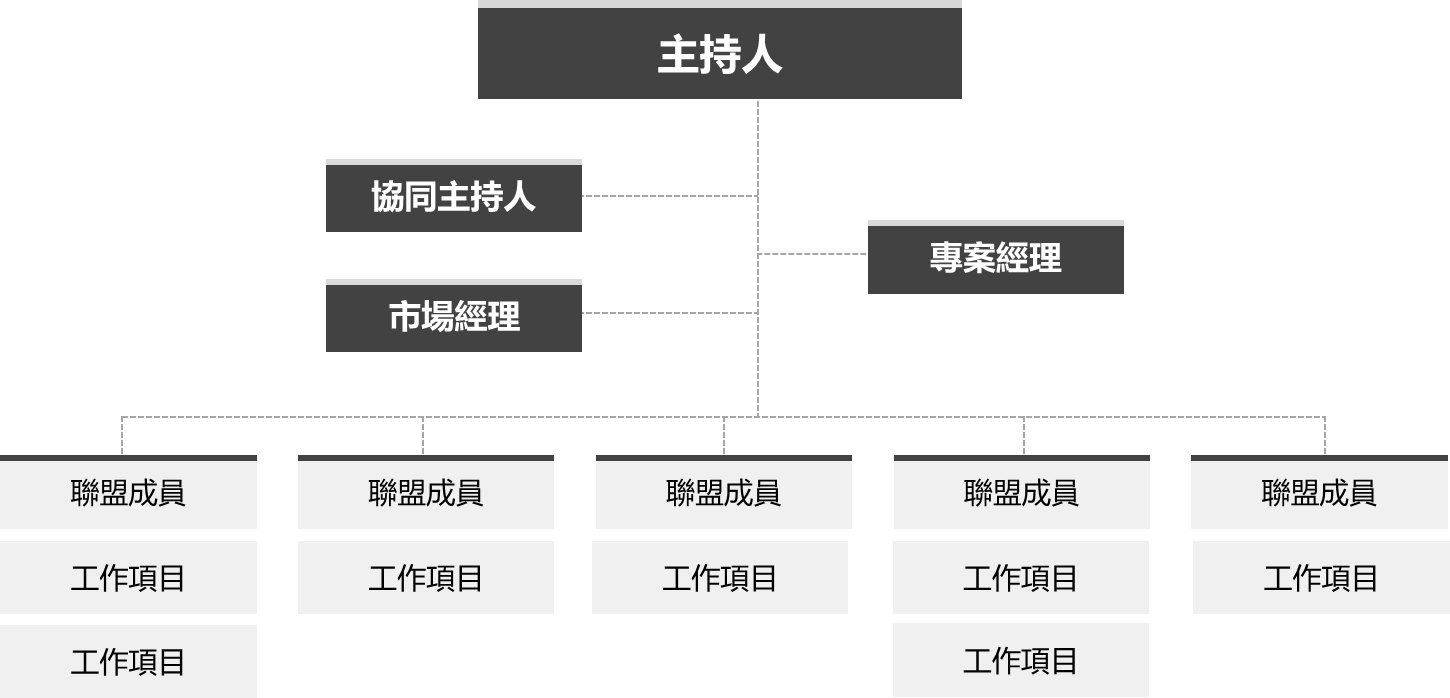 二、參與計畫研發人員簡歷表 (一)計畫主持人資歷說明(二)參與計畫研發人員資歷說明(三)計畫研究發展人力統計(不含兼職顧問) 二、預期效益（無填列的項目請自行移除欄位）註：有關商業化或海外營收指標，若經審查有疑義者，聯盟廠商均有義務提出如401報表、訂單資料庫、發票、已簽訂合約或報價單等有利佐證文件。陸、附件附件一、簡報審查意見及回覆說明計畫名稱：○○○○○○○○○○○○○○○公司名稱：○○○○○○○○○○○○○○○簡報審查意見彙總表修正意見(含計畫專案辦公室初步審查意見)：       年     月    日計劃書應行增修事項：                                                   註：	1.請將本表按審查時間先後順序，並請依簡報審查意見彙總表之意見(含計畫專案辦公室初步審查意見)。2.計畫書內容有修正處，請將已修正文字以粗體+底線表示。3.表格長度若不敷使用時，請自行調整。附件二、委外、技術合作/引進合約書(得依計畫實際情況檢附)附件三、聘任顧問及國內外專家背景說明/合約書/與原任職單位無競業情形之個人切結書(得依計畫實際情況檢附)附件四、與本案相關專利證書或申請中專利文件(得依計畫實際情況檢附)附件五、其他參考資料(如：相關產品型錄或國外技轉公司背景資料等，得依計畫實際情況檢附)附件六、研發聯盟合作協議書 (正本，若為影本主導公司須加蓋大小章)附件七、研發聯盟成員權利義務待釐清事項(正本，若為影本主導公司須加蓋大小章)附件八、核定結果函及審查結果表(影本)附件九、聲明書(加蓋公司大小章，若為聯盟案件，各成員皆需檢附)附件十、歲出預算分配表(若為聯盟案件，各成員皆需檢附外，尚需一張總表列出各公司全名)附件十一、廠商證件影本(最新一期「公司變更登記表」及「工廠登記證明」文件等)(若為聯盟案件，各成員皆需檢附)附件十二、投保證明文件(最新一期「勞工保險被保人投保資料」或「勞工退休金計算清冊」等相關文件)計畫主軸(四擇一)：□虛實商務科技　□智造科技　□淨零科技　　　□健康科技一、申請計畫基本資料計畫名稱一、申請計畫基本資料計畫期間 113 年 3 月 1 日至 113 年 10 月 31 日（計 8 個月） 113 年 3 月 1 日至 113 年 10 月 31 日（計 8 個月） 113 年 3 月 1 日至 113 年 10 月 31 日（計 8 個月） 113 年 3 月 1 日至 113 年 10 月 31 日（計 8 個月） 113 年 3 月 1 日至 113 年 10 月 31 日（計 8 個月） 113 年 3 月 1 日至 113 年 10 月 31 日（計 8 個月） 113 年 3 月 1 日至 113 年 10 月 31 日（計 8 個月） 113 年 3 月 1 日至 113 年 10 月 31 日（計 8 個月） 113 年 3 月 1 日至 113 年 10 月 31 日（計 8 個月）一、申請計畫基本資料公司名稱(如為多家公司聯合申請，應全部列明)(如為多家公司聯合申請，應全部列明)(如為多家公司聯合申請，應全部列明)(如為多家公司聯合申請，應全部列明)(如為多家公司聯合申請，應全部列明)(如為多家公司聯合申請，應全部列明)(如為多家公司聯合申請，應全部列明)(如為多家公司聯合申請，應全部列明)(如為多家公司聯合申請，應全部列明)一、申請計畫基本資料通訊地址(□□□□□□)(□□□□□□)(□□□□□□)(□□□□□□)(□□□□□□)(□□□□□□)(□□□□□□)(□□□□□□)(□□□□□□)一、申請計畫基本資料計畫主持人聯絡電話(  )          #分機(  )          #分機行動電話電子信箱一、申請計畫基本資料計畫主持人傳真號碼(  )(  )行動電話電子信箱一、申請計畫基本資料計畫聯絡人聯絡電話(  )          #分機(  )          #分機行動電話電子信箱一、申請計畫基本資料計畫聯絡人傳真號碼(  )(  )行動電話電子信箱一、申請計畫基本資料計畫專責財務會計聯絡電話(  )          #分機(  )          #分機行動電話電子信箱一、申請計畫基本資料計畫專責財務會計傳真號碼(  )(  )行動電話電子信箱一、申請計畫基本資料計畫總經費千元千元補助款千元(  %)千元(  %)千元(  %)自籌款自籌款千元(  %)二、計畫主軸（四擇一）二、計畫主軸（四擇一）二、計畫主軸（四擇一）二、計畫主軸（四擇一）□虛實商務科技　□智造科技　□淨零科技　□健康科技□虛實商務科技　□智造科技　□淨零科技　□健康科技□虛實商務科技　□智造科技　□淨零科技　□健康科技□虛實商務科技　□智造科技　□淨零科技　□健康科技□虛實商務科技　□智造科技　□淨零科技　□健康科技□虛實商務科技　□智造科技　□淨零科技　□健康科技□虛實商務科技　□智造科技　□淨零科技　□健康科技三、是否同意創業家或創投業者參與所提計畫之審查(同意者請提供附表二以避免同業競爭。)三、是否同意創業家或創投業者參與所提計畫之審查(同意者請提供附表二以避免同業競爭。)三、是否同意創業家或創投業者參與所提計畫之審查(同意者請提供附表二以避免同業競爭。)三、是否同意創業家或創投業者參與所提計畫之審查(同意者請提供附表二以避免同業競爭。)□同意創業家參與所提計畫之審查。□同意創投業者參與所提計畫之審查□以上兩者皆不同意□同意創業家參與所提計畫之審查。□同意創投業者參與所提計畫之審查□以上兩者皆不同意□同意創業家參與所提計畫之審查。□同意創投業者參與所提計畫之審查□以上兩者皆不同意□同意創業家參與所提計畫之審查。□同意創投業者參與所提計畫之審查□以上兩者皆不同意□同意創業家參與所提計畫之審查。□同意創投業者參與所提計畫之審查□以上兩者皆不同意□同意創業家參與所提計畫之審查。□同意創投業者參與所提計畫之審查□以上兩者皆不同意□同意創業家參與所提計畫之審查。□同意創投業者參與所提計畫之審查□以上兩者皆不同意四、主要關鍵技術與創新價值(請簡述其核心技術、創新產品／服務價值及商業模式)：四、主要關鍵技術與創新價值(請簡述其核心技術、創新產品／服務價值及商業模式)：四、主要關鍵技術與創新價值(請簡述其核心技術、創新產品／服務價值及商業模式)：四、主要關鍵技術與創新價值(請簡述其核心技術、創新產品／服務價值及商業模式)：四、主要關鍵技術與創新價值(請簡述其核心技術、創新產品／服務價值及商業模式)：四、主要關鍵技術與創新價值(請簡述其核心技術、創新產品／服務價值及商業模式)：四、主要關鍵技術與創新價值(請簡述其核心技術、創新產品／服務價值及商業模式)：四、主要關鍵技術與創新價值(請簡述其核心技術、創新產品／服務價值及商業模式)：四、主要關鍵技術與創新價值(請簡述其核心技術、創新產品／服務價值及商業模式)：四、主要關鍵技術與創新價值(請簡述其核心技術、創新產品／服務價值及商業模式)：四、主要關鍵技術與創新價值(請簡述其核心技術、創新產品／服務價值及商業模式)：同意書：申請人同意由計畫專案辦公室轉請審查會議審查本公司提出之計畫書，並得審閱申請人歷年申請政府計畫相關資料。申請人有義務回答各階段審查單位之審查意見。申請人及本計畫所提供個人資料之當事人，均已瞭解並同意所提供之個人資料，將依本申請須知相關辦法之作業程序進行計畫、管制考核與其他研考管理；明瞭若提供不正確之個人資料，經濟部中小及新創企業署及計畫管理單位即無法進行前述各項作業。承諾書：申請人保證計畫書與簡報所列資料及附件均屬正確，且內容一致，並保證不侵害他人之相關智慧財產權。申請人保證於五年內未曾有執行政府計畫之重大違約紀錄者。申請人保證未有因執行政府計畫受停權處分，且其期間尚未屆滿情事。申請人保證於三年內無欠繳應納稅捐情事。申請人保證就本補助案件，未有依其他法令享有租稅優惠、獎勵或補助。申請人保證最近三年未有嚴重違反環境保護、勞工或食品安全衛生相關法律或身心障礙者權益保障法之相關規定且情節重大經各中央目的事業主管機關認定之情事。申請人保證非為陸資企業(依經濟部商業發展署商工登記資料公示查詢服務之股權狀況或經濟部投資審議司之陸資來臺事業名錄為準)。申請人保證非外國營利事業在臺設立之分公司或有限合夥分支機構。申請人保證公司狀態非為解散、撤銷或停業。申請人保證未來針對本計畫之研發成果，不得進行誇大不實之宣導。未以相同或類似計畫重複申請政府其他計畫補助之情形。申請人保證確實填寫曾參與政府相關研發計畫及補助經費，資料如有不實，經濟部得撤銷追回已核撥之補助款。以上所提供之各項資料，均與本公司事實相符，並保證填報資料正確無誤，否則願負一切責任。(以下請加蓋公司及負責人印章)同意書：申請人同意由計畫專案辦公室轉請審查會議審查本公司提出之計畫書，並得審閱申請人歷年申請政府計畫相關資料。申請人有義務回答各階段審查單位之審查意見。申請人及本計畫所提供個人資料之當事人，均已瞭解並同意所提供之個人資料，將依本申請須知相關辦法之作業程序進行計畫、管制考核與其他研考管理；明瞭若提供不正確之個人資料，經濟部中小及新創企業署及計畫管理單位即無法進行前述各項作業。承諾書：申請人保證計畫書與簡報所列資料及附件均屬正確，且內容一致，並保證不侵害他人之相關智慧財產權。申請人保證於五年內未曾有執行政府計畫之重大違約紀錄者。申請人保證未有因執行政府計畫受停權處分，且其期間尚未屆滿情事。申請人保證於三年內無欠繳應納稅捐情事。申請人保證就本補助案件，未有依其他法令享有租稅優惠、獎勵或補助。申請人保證最近三年未有嚴重違反環境保護、勞工或食品安全衛生相關法律或身心障礙者權益保障法之相關規定且情節重大經各中央目的事業主管機關認定之情事。申請人保證非為陸資企業(依經濟部商業發展署商工登記資料公示查詢服務之股權狀況或經濟部投資審議司之陸資來臺事業名錄為準)。申請人保證非外國營利事業在臺設立之分公司或有限合夥分支機構。申請人保證公司狀態非為解散、撤銷或停業。申請人保證未來針對本計畫之研發成果，不得進行誇大不實之宣導。未以相同或類似計畫重複申請政府其他計畫補助之情形。申請人保證確實填寫曾參與政府相關研發計畫及補助經費，資料如有不實，經濟部得撤銷追回已核撥之補助款。以上所提供之各項資料，均與本公司事實相符，並保證填報資料正確無誤，否則願負一切責任。(以下請加蓋公司及負責人印章)同意書：申請人同意由計畫專案辦公室轉請審查會議審查本公司提出之計畫書，並得審閱申請人歷年申請政府計畫相關資料。申請人有義務回答各階段審查單位之審查意見。申請人及本計畫所提供個人資料之當事人，均已瞭解並同意所提供之個人資料，將依本申請須知相關辦法之作業程序進行計畫、管制考核與其他研考管理；明瞭若提供不正確之個人資料，經濟部中小及新創企業署及計畫管理單位即無法進行前述各項作業。承諾書：申請人保證計畫書與簡報所列資料及附件均屬正確，且內容一致，並保證不侵害他人之相關智慧財產權。申請人保證於五年內未曾有執行政府計畫之重大違約紀錄者。申請人保證未有因執行政府計畫受停權處分，且其期間尚未屆滿情事。申請人保證於三年內無欠繳應納稅捐情事。申請人保證就本補助案件，未有依其他法令享有租稅優惠、獎勵或補助。申請人保證最近三年未有嚴重違反環境保護、勞工或食品安全衛生相關法律或身心障礙者權益保障法之相關規定且情節重大經各中央目的事業主管機關認定之情事。申請人保證非為陸資企業(依經濟部商業發展署商工登記資料公示查詢服務之股權狀況或經濟部投資審議司之陸資來臺事業名錄為準)。申請人保證非外國營利事業在臺設立之分公司或有限合夥分支機構。申請人保證公司狀態非為解散、撤銷或停業。申請人保證未來針對本計畫之研發成果，不得進行誇大不實之宣導。未以相同或類似計畫重複申請政府其他計畫補助之情形。申請人保證確實填寫曾參與政府相關研發計畫及補助經費，資料如有不實，經濟部得撤銷追回已核撥之補助款。以上所提供之各項資料，均與本公司事實相符，並保證填報資料正確無誤，否則願負一切責任。(以下請加蓋公司及負責人印章)同意書：申請人同意由計畫專案辦公室轉請審查會議審查本公司提出之計畫書，並得審閱申請人歷年申請政府計畫相關資料。申請人有義務回答各階段審查單位之審查意見。申請人及本計畫所提供個人資料之當事人，均已瞭解並同意所提供之個人資料，將依本申請須知相關辦法之作業程序進行計畫、管制考核與其他研考管理；明瞭若提供不正確之個人資料，經濟部中小及新創企業署及計畫管理單位即無法進行前述各項作業。承諾書：申請人保證計畫書與簡報所列資料及附件均屬正確，且內容一致，並保證不侵害他人之相關智慧財產權。申請人保證於五年內未曾有執行政府計畫之重大違約紀錄者。申請人保證未有因執行政府計畫受停權處分，且其期間尚未屆滿情事。申請人保證於三年內無欠繳應納稅捐情事。申請人保證就本補助案件，未有依其他法令享有租稅優惠、獎勵或補助。申請人保證最近三年未有嚴重違反環境保護、勞工或食品安全衛生相關法律或身心障礙者權益保障法之相關規定且情節重大經各中央目的事業主管機關認定之情事。申請人保證非為陸資企業(依經濟部商業發展署商工登記資料公示查詢服務之股權狀況或經濟部投資審議司之陸資來臺事業名錄為準)。申請人保證非外國營利事業在臺設立之分公司或有限合夥分支機構。申請人保證公司狀態非為解散、撤銷或停業。申請人保證未來針對本計畫之研發成果，不得進行誇大不實之宣導。未以相同或類似計畫重複申請政府其他計畫補助之情形。申請人保證確實填寫曾參與政府相關研發計畫及補助經費，資料如有不實，經濟部得撤銷追回已核撥之補助款。以上所提供之各項資料，均與本公司事實相符，並保證填報資料正確無誤，否則願負一切責任。(以下請加蓋公司及負責人印章)同意書：申請人同意由計畫專案辦公室轉請審查會議審查本公司提出之計畫書，並得審閱申請人歷年申請政府計畫相關資料。申請人有義務回答各階段審查單位之審查意見。申請人及本計畫所提供個人資料之當事人，均已瞭解並同意所提供之個人資料，將依本申請須知相關辦法之作業程序進行計畫、管制考核與其他研考管理；明瞭若提供不正確之個人資料，經濟部中小及新創企業署及計畫管理單位即無法進行前述各項作業。承諾書：申請人保證計畫書與簡報所列資料及附件均屬正確，且內容一致，並保證不侵害他人之相關智慧財產權。申請人保證於五年內未曾有執行政府計畫之重大違約紀錄者。申請人保證未有因執行政府計畫受停權處分，且其期間尚未屆滿情事。申請人保證於三年內無欠繳應納稅捐情事。申請人保證就本補助案件，未有依其他法令享有租稅優惠、獎勵或補助。申請人保證最近三年未有嚴重違反環境保護、勞工或食品安全衛生相關法律或身心障礙者權益保障法之相關規定且情節重大經各中央目的事業主管機關認定之情事。申請人保證非為陸資企業(依經濟部商業發展署商工登記資料公示查詢服務之股權狀況或經濟部投資審議司之陸資來臺事業名錄為準)。申請人保證非外國營利事業在臺設立之分公司或有限合夥分支機構。申請人保證公司狀態非為解散、撤銷或停業。申請人保證未來針對本計畫之研發成果，不得進行誇大不實之宣導。未以相同或類似計畫重複申請政府其他計畫補助之情形。申請人保證確實填寫曾參與政府相關研發計畫及補助經費，資料如有不實，經濟部得撤銷追回已核撥之補助款。以上所提供之各項資料，均與本公司事實相符，並保證填報資料正確無誤，否則願負一切責任。(以下請加蓋公司及負責人印章)同意書：申請人同意由計畫專案辦公室轉請審查會議審查本公司提出之計畫書，並得審閱申請人歷年申請政府計畫相關資料。申請人有義務回答各階段審查單位之審查意見。申請人及本計畫所提供個人資料之當事人，均已瞭解並同意所提供之個人資料，將依本申請須知相關辦法之作業程序進行計畫、管制考核與其他研考管理；明瞭若提供不正確之個人資料，經濟部中小及新創企業署及計畫管理單位即無法進行前述各項作業。承諾書：申請人保證計畫書與簡報所列資料及附件均屬正確，且內容一致，並保證不侵害他人之相關智慧財產權。申請人保證於五年內未曾有執行政府計畫之重大違約紀錄者。申請人保證未有因執行政府計畫受停權處分，且其期間尚未屆滿情事。申請人保證於三年內無欠繳應納稅捐情事。申請人保證就本補助案件，未有依其他法令享有租稅優惠、獎勵或補助。申請人保證最近三年未有嚴重違反環境保護、勞工或食品安全衛生相關法律或身心障礙者權益保障法之相關規定且情節重大經各中央目的事業主管機關認定之情事。申請人保證非為陸資企業(依經濟部商業發展署商工登記資料公示查詢服務之股權狀況或經濟部投資審議司之陸資來臺事業名錄為準)。申請人保證非外國營利事業在臺設立之分公司或有限合夥分支機構。申請人保證公司狀態非為解散、撤銷或停業。申請人保證未來針對本計畫之研發成果，不得進行誇大不實之宣導。未以相同或類似計畫重複申請政府其他計畫補助之情形。申請人保證確實填寫曾參與政府相關研發計畫及補助經費，資料如有不實，經濟部得撤銷追回已核撥之補助款。以上所提供之各項資料，均與本公司事實相符，並保證填報資料正確無誤，否則願負一切責任。(以下請加蓋公司及負責人印章)同意書：申請人同意由計畫專案辦公室轉請審查會議審查本公司提出之計畫書，並得審閱申請人歷年申請政府計畫相關資料。申請人有義務回答各階段審查單位之審查意見。申請人及本計畫所提供個人資料之當事人，均已瞭解並同意所提供之個人資料，將依本申請須知相關辦法之作業程序進行計畫、管制考核與其他研考管理；明瞭若提供不正確之個人資料，經濟部中小及新創企業署及計畫管理單位即無法進行前述各項作業。承諾書：申請人保證計畫書與簡報所列資料及附件均屬正確，且內容一致，並保證不侵害他人之相關智慧財產權。申請人保證於五年內未曾有執行政府計畫之重大違約紀錄者。申請人保證未有因執行政府計畫受停權處分，且其期間尚未屆滿情事。申請人保證於三年內無欠繳應納稅捐情事。申請人保證就本補助案件，未有依其他法令享有租稅優惠、獎勵或補助。申請人保證最近三年未有嚴重違反環境保護、勞工或食品安全衛生相關法律或身心障礙者權益保障法之相關規定且情節重大經各中央目的事業主管機關認定之情事。申請人保證非為陸資企業(依經濟部商業發展署商工登記資料公示查詢服務之股權狀況或經濟部投資審議司之陸資來臺事業名錄為準)。申請人保證非外國營利事業在臺設立之分公司或有限合夥分支機構。申請人保證公司狀態非為解散、撤銷或停業。申請人保證未來針對本計畫之研發成果，不得進行誇大不實之宣導。未以相同或類似計畫重複申請政府其他計畫補助之情形。申請人保證確實填寫曾參與政府相關研發計畫及補助經費，資料如有不實，經濟部得撤銷追回已核撥之補助款。以上所提供之各項資料，均與本公司事實相符，並保證填報資料正確無誤，否則願負一切責任。(以下請加蓋公司及負責人印章)同意書：申請人同意由計畫專案辦公室轉請審查會議審查本公司提出之計畫書，並得審閱申請人歷年申請政府計畫相關資料。申請人有義務回答各階段審查單位之審查意見。申請人及本計畫所提供個人資料之當事人，均已瞭解並同意所提供之個人資料，將依本申請須知相關辦法之作業程序進行計畫、管制考核與其他研考管理；明瞭若提供不正確之個人資料，經濟部中小及新創企業署及計畫管理單位即無法進行前述各項作業。承諾書：申請人保證計畫書與簡報所列資料及附件均屬正確，且內容一致，並保證不侵害他人之相關智慧財產權。申請人保證於五年內未曾有執行政府計畫之重大違約紀錄者。申請人保證未有因執行政府計畫受停權處分，且其期間尚未屆滿情事。申請人保證於三年內無欠繳應納稅捐情事。申請人保證就本補助案件，未有依其他法令享有租稅優惠、獎勵或補助。申請人保證最近三年未有嚴重違反環境保護、勞工或食品安全衛生相關法律或身心障礙者權益保障法之相關規定且情節重大經各中央目的事業主管機關認定之情事。申請人保證非為陸資企業(依經濟部商業發展署商工登記資料公示查詢服務之股權狀況或經濟部投資審議司之陸資來臺事業名錄為準)。申請人保證非外國營利事業在臺設立之分公司或有限合夥分支機構。申請人保證公司狀態非為解散、撤銷或停業。申請人保證未來針對本計畫之研發成果，不得進行誇大不實之宣導。未以相同或類似計畫重複申請政府其他計畫補助之情形。申請人保證確實填寫曾參與政府相關研發計畫及補助經費，資料如有不實，經濟部得撤銷追回已核撥之補助款。以上所提供之各項資料，均與本公司事實相符，並保證填報資料正確無誤，否則願負一切責任。(以下請加蓋公司及負責人印章)同意書：申請人同意由計畫專案辦公室轉請審查會議審查本公司提出之計畫書，並得審閱申請人歷年申請政府計畫相關資料。申請人有義務回答各階段審查單位之審查意見。申請人及本計畫所提供個人資料之當事人，均已瞭解並同意所提供之個人資料，將依本申請須知相關辦法之作業程序進行計畫、管制考核與其他研考管理；明瞭若提供不正確之個人資料，經濟部中小及新創企業署及計畫管理單位即無法進行前述各項作業。承諾書：申請人保證計畫書與簡報所列資料及附件均屬正確，且內容一致，並保證不侵害他人之相關智慧財產權。申請人保證於五年內未曾有執行政府計畫之重大違約紀錄者。申請人保證未有因執行政府計畫受停權處分，且其期間尚未屆滿情事。申請人保證於三年內無欠繳應納稅捐情事。申請人保證就本補助案件，未有依其他法令享有租稅優惠、獎勵或補助。申請人保證最近三年未有嚴重違反環境保護、勞工或食品安全衛生相關法律或身心障礙者權益保障法之相關規定且情節重大經各中央目的事業主管機關認定之情事。申請人保證非為陸資企業(依經濟部商業發展署商工登記資料公示查詢服務之股權狀況或經濟部投資審議司之陸資來臺事業名錄為準)。申請人保證非外國營利事業在臺設立之分公司或有限合夥分支機構。申請人保證公司狀態非為解散、撤銷或停業。申請人保證未來針對本計畫之研發成果，不得進行誇大不實之宣導。未以相同或類似計畫重複申請政府其他計畫補助之情形。申請人保證確實填寫曾參與政府相關研發計畫及補助經費，資料如有不實，經濟部得撤銷追回已核撥之補助款。以上所提供之各項資料，均與本公司事實相符，並保證填報資料正確無誤，否則願負一切責任。(以下請加蓋公司及負責人印章)同意書：申請人同意由計畫專案辦公室轉請審查會議審查本公司提出之計畫書，並得審閱申請人歷年申請政府計畫相關資料。申請人有義務回答各階段審查單位之審查意見。申請人及本計畫所提供個人資料之當事人，均已瞭解並同意所提供之個人資料，將依本申請須知相關辦法之作業程序進行計畫、管制考核與其他研考管理；明瞭若提供不正確之個人資料，經濟部中小及新創企業署及計畫管理單位即無法進行前述各項作業。承諾書：申請人保證計畫書與簡報所列資料及附件均屬正確，且內容一致，並保證不侵害他人之相關智慧財產權。申請人保證於五年內未曾有執行政府計畫之重大違約紀錄者。申請人保證未有因執行政府計畫受停權處分，且其期間尚未屆滿情事。申請人保證於三年內無欠繳應納稅捐情事。申請人保證就本補助案件，未有依其他法令享有租稅優惠、獎勵或補助。申請人保證最近三年未有嚴重違反環境保護、勞工或食品安全衛生相關法律或身心障礙者權益保障法之相關規定且情節重大經各中央目的事業主管機關認定之情事。申請人保證非為陸資企業(依經濟部商業發展署商工登記資料公示查詢服務之股權狀況或經濟部投資審議司之陸資來臺事業名錄為準)。申請人保證非外國營利事業在臺設立之分公司或有限合夥分支機構。申請人保證公司狀態非為解散、撤銷或停業。申請人保證未來針對本計畫之研發成果，不得進行誇大不實之宣導。未以相同或類似計畫重複申請政府其他計畫補助之情形。申請人保證確實填寫曾參與政府相關研發計畫及補助經費，資料如有不實，經濟部得撤銷追回已核撥之補助款。以上所提供之各項資料，均與本公司事實相符，並保證填報資料正確無誤，否則願負一切責任。(以下請加蓋公司及負責人印章)同意書：申請人同意由計畫專案辦公室轉請審查會議審查本公司提出之計畫書，並得審閱申請人歷年申請政府計畫相關資料。申請人有義務回答各階段審查單位之審查意見。申請人及本計畫所提供個人資料之當事人，均已瞭解並同意所提供之個人資料，將依本申請須知相關辦法之作業程序進行計畫、管制考核與其他研考管理；明瞭若提供不正確之個人資料，經濟部中小及新創企業署及計畫管理單位即無法進行前述各項作業。承諾書：申請人保證計畫書與簡報所列資料及附件均屬正確，且內容一致，並保證不侵害他人之相關智慧財產權。申請人保證於五年內未曾有執行政府計畫之重大違約紀錄者。申請人保證未有因執行政府計畫受停權處分，且其期間尚未屆滿情事。申請人保證於三年內無欠繳應納稅捐情事。申請人保證就本補助案件，未有依其他法令享有租稅優惠、獎勵或補助。申請人保證最近三年未有嚴重違反環境保護、勞工或食品安全衛生相關法律或身心障礙者權益保障法之相關規定且情節重大經各中央目的事業主管機關認定之情事。申請人保證非為陸資企業(依經濟部商業發展署商工登記資料公示查詢服務之股權狀況或經濟部投資審議司之陸資來臺事業名錄為準)。申請人保證非外國營利事業在臺設立之分公司或有限合夥分支機構。申請人保證公司狀態非為解散、撤銷或停業。申請人保證未來針對本計畫之研發成果，不得進行誇大不實之宣導。未以相同或類似計畫重複申請政府其他計畫補助之情形。申請人保證確實填寫曾參與政府相關研發計畫及補助經費，資料如有不實，經濟部得撤銷追回已核撥之補助款。以上所提供之各項資料，均與本公司事實相符，並保證填報資料正確無誤，否則願負一切責任。(以下請加蓋公司及負責人印章)(主導公司)印鑑：                                  負責人簽章：(主導公司)印鑑：                                  負責人簽章：(主導公司)印鑑：                                  負責人簽章：(主導公司)印鑑：                                  負責人簽章：(主導公司)印鑑：                                  負責人簽章：(主導公司)印鑑：                                  負責人簽章：(主導公司)印鑑：                                  負責人簽章：(主導公司)印鑑：                                  負責人簽章：(主導公司)印鑑：                                  負責人簽章：(主導公司)印鑑：                                  負責人簽章：(主導公司)印鑑：                                  負責人簽章：公司名稱統一編號創立日期創立日期年　　月　　日負責人聯絡電話       聯絡電話       (  )　　　　　分機實收資本額         千元傳真號碼傳真號碼(  )公司規模□大企業  □中小企業            □大企業  □中小企業            □大企業  □中小企業            □大企業  □中小企業            前一年度營業額千元員工人數___________人(需與最近一期勞保繳費清單投保人數相符)___________人(需與最近一期勞保繳費清單投保人數相符)主要營業項目純益率公司登記地址□□□□□□□□□□□□□□□□□□□□□□□□研發單位地址□□□□□□□□□□□□□□□□□□□□□□□□工廠地址(無則免填)□□□□□□□□□□□□□□□□□□□□□□□□工廠登記證編號(無則免填)(無則免填)(無則免填)(無則免填)公司行業別(請至系統選填)(請至系統選填)(請至系統選填)(請至系統選填)公司名稱計畫名稱計畫總經費千元千元政府補助款政府補助款千元千元計畫總經費千元千元企業自籌款企業自籌款千元千元計畫內容摘要計畫創新重點商業模式及市場規劃執行優勢預期效益(結案當年度產出)預期效益(結案當年度產出)預期效益(結案當年度產出)預期效益(結案當年度產出)預期效益(結案當年度產出)預期效益(結案當年度產出)預期效益(結案當年度產出)關鍵指標(必填)商業化營收(營業額/產值)新臺幣　　　　千元新臺幣　　　　千元開發新產品或服務開發新產品或服務　　  　　　件(至少填報4件)關鍵指標(必填)促成投資新臺幣　　　　千元新臺幣　　　　千元研發人才培育研發人才培育　　　  　　人次(至少填報5人次)關鍵指標(必填)專利申請　　  　　　件(至少填報1件)　　  　　　件(至少填報1件)優勢指標(選填)獲得海外營收新臺幣　　　　千元新臺幣　　　　千元建立海外通路或合作夥伴關係建立海外通路或合作夥伴關係　　　  　　個優勢指標(選填)參與國際展會或競賽　　　  　　場　　　  　　場簽訂國際組織/企業合作意向書(MOU)簽訂國際組織/企業合作意向書(MOU)　　　  　　件其他指標(至少選填1項)減少二氧化碳排放量　　　　　　噸　　　　　　噸衍生新公司或部門衍生新公司或部門　　　　　　　個其他指標(至少選填1項)新增就業人數　　　　　　　人　　　　　　　人獲得國內/國際相關認證或驗證獲得國內/國際相關認證或驗證　　　　　　　個其他指標(至少選填1項)提升客戶滿意度　　　　　　　％　　　　　　　％提高能源利用率提高能源利用率　　　　　　％主辦機關主辦機關政府計畫名稱獲輔導補助申請計畫名稱執行期間計畫經費(千元)計畫經費(千元)申請計畫重點達成績效(千元/人)達成績效(千元/人)主辦機關主辦機關政府計畫名稱獲輔導補助申請計畫名稱執行期間政府補助款廠商自籌款申請計畫重點達成績效(千元/人)達成績效(千元/人)範例經濟部產業發展署範例經濟部產業發展署CITD○○○○○年　月　日至年　月　日增加產值：專利申請：增加就業人數：促進投資：增加產值：專利申請：增加就業人數：促進投資：註：1.本表以案為單位。    2.若曾執行1案以上，表格請自行增列。□本公司未曾獲得政府其他計畫補助，且與事實相符，否則本公司願自負一切法律責任。公司名稱：　　　　　　　　　　　　　　　　　　　計畫名稱：　　　　　　　　　　　　　　　　　　　負 責 人：　　　　　　　　　　　　　　　　　　　註：1.本表以案為單位。    2.若曾執行1案以上，表格請自行增列。□本公司未曾獲得政府其他計畫補助，且與事實相符，否則本公司願自負一切法律責任。公司名稱：　　　　　　　　　　　　　　　　　　　計畫名稱：　　　　　　　　　　　　　　　　　　　負 責 人：　　　　　　　　　　　　　　　　　　　註：1.本表以案為單位。    2.若曾執行1案以上，表格請自行增列。□本公司未曾獲得政府其他計畫補助，且與事實相符，否則本公司願自負一切法律責任。公司名稱：　　　　　　　　　　　　　　　　　　　計畫名稱：　　　　　　　　　　　　　　　　　　　負 責 人：　　　　　　　　　　　　　　　　　　　註：1.本表以案為單位。    2.若曾執行1案以上，表格請自行增列。□本公司未曾獲得政府其他計畫補助，且與事實相符，否則本公司願自負一切法律責任。公司名稱：　　　　　　　　　　　　　　　　　　　計畫名稱：　　　　　　　　　　　　　　　　　　　負 責 人：　　　　　　　　　　　　　　　　　　　註：1.本表以案為單位。    2.若曾執行1案以上，表格請自行增列。□本公司未曾獲得政府其他計畫補助，且與事實相符，否則本公司願自負一切法律責任。公司名稱：　　　　　　　　　　　　　　　　　　　計畫名稱：　　　　　　　　　　　　　　　　　　　負 責 人：　　　　　　　　　　　　　　　　　　　註：1.本表以案為單位。    2.若曾執行1案以上，表格請自行增列。□本公司未曾獲得政府其他計畫補助，且與事實相符，否則本公司願自負一切法律責任。公司名稱：　　　　　　　　　　　　　　　　　　　計畫名稱：　　　　　　　　　　　　　　　　　　　負 責 人：　　　　　　　　　　　　　　　　　　　註：1.本表以案為單位。    2.若曾執行1案以上，表格請自行增列。□本公司未曾獲得政府其他計畫補助，且與事實相符，否則本公司願自負一切法律責任。公司名稱：　　　　　　　　　　　　　　　　　　　計畫名稱：　　　　　　　　　　　　　　　　　　　負 責 人：　　　　　　　　　　　　　　　　　　　註：1.本表以案為單位。    2.若曾執行1案以上，表格請自行增列。□本公司未曾獲得政府其他計畫補助，且與事實相符，否則本公司願自負一切法律責任。公司名稱：　　　　　　　　　　　　　　　　　　　計畫名稱：　　　　　　　　　　　　　　　　　　　負 責 人：　　　　　　　　　　　　　　　　　　　聯盟成員公司名稱：                      聯盟成員公司名稱：                      聯盟成員公司名稱：                      聯盟成員公司名稱：                      姓名任職單位職稱具體應迴避理由及事證(請務必填寫)公司主要產品項目(近3年)民國112 年民國112 年民國112 年民國112 年民國 111年民國 111年民國 111年民國 111年民國 110年民國 110年民國 110年民國 110年公司主要產品項目(近3年)產量銷售額市場占有率市場占有率產量銷售額市場占有率市場占有率產量銷售額市場占有率市場占有率公司主要產品項目(近3年)產量銷售額國內國外產量銷售額國內國外產量銷售額國內國外合    計(千元)年度營業額(A)年度研發費用(B)(B)/(A)%說明成果項目成果細項說明成果細項說明成果細項說明獎項序號年度獎項名稱獎項1專利序號國別 / 年度 / 類型 /專利編號專利名稱或內容專利1      公司名稱項目本 公 司○○○公司○○○公司○○○公司1.價格(單位：   )2.產品/服務上市時間3.國內市場占有率(%)4.市場區隔5.行銷通路6.技術或服務優勢銷售方式自行銷售(占比：　　　%) 透由合作夥伴銷售(占比：　　　%)自行銷售(占比：　　　%) 透由合作夥伴銷售(占比：　　　%)商業模式類型B2B(Business-to-Business)C2C(Customer-to-Customer)   B2C(Business-to-Customer)C2B(Customer-to-Business)銷售形式零售　訂閱制　授權／加盟　租賃　交易平台　專案制　共享經濟　其他　　　　　　　　　　　　　　零售　訂閱制　授權／加盟　租賃　交易平台　專案制　共享經濟　其他　　　　　　　　　　　　　　未來做法說明工作項目預定進度工作項目預定進度工作項目預定進度3月4月5月6月7月8月9月10月權重(%)投入人月投入人月經費規劃(千元)經費規劃(千元)工作項目預定進度工作項目預定進度工作項目預定進度3月4月5月6月7月8月9月10月權重(%)投入人月投入人月補助款自籌款A.分項計畫A1.工作項目A1.工作項目*3*4A.分項計畫A2.工作項目A2.工作項目*2*3*4B.分項計畫B1.工作項目B1.工作項目*1*3*4B.分項計畫B2.工作項目B2.工作項目*3*4C.分項計畫C1.工作項目C1.工作項目*1*3*4累計工作進度百分比累計工作進度百分比累計工作進度百分比100總投入人月：X人月總補助款：X千元總自籌款：X千元總投入人月：X人月總補助款：X千元總自籌款：X千元總投入人月：X人月總補助款：X千元總自籌款：X千元總投入人月：X人月總補助款：X千元總自籌款：X千元累計經費進度百分比累計經費進度百分比累計經費進度百分比100總投入人月：X人月總補助款：X千元總自籌款：X千元總投入人月：X人月總補助款：X千元總自籌款：X千元總投入人月：X人月總補助款：X千元總自籌款：X千元總投入人月：X人月總補助款：X千元總自籌款：X千元查核點編號查核點編號預定完成時間查核點內容查核點內容查核點內容查核點內容查核點內容查核點內容查核點內容查核點內容查核點內容查核點內容負責之聯盟成員負責之聯盟成員負責之聯盟成員負責之聯盟成員*1(範例)*1(範例)3月B1.完成○○產品測試與○○產品上架作業。B1.完成○○產品測試與○○產品上架作業。B1.完成○○產品測試與○○產品上架作業。B1.完成○○產品測試與○○產品上架作業。B1.完成○○產品測試與○○產品上架作業。B1.完成○○產品測試與○○產品上架作業。B1.完成○○產品測試與○○產品上架作業。B1.完成○○產品測試與○○產品上架作業。B1.完成○○產品測試與○○產品上架作業。B1.完成○○產品測試與○○產品上架作業。○○○公司○○○公司○○○公司○○○公司*1(範例)*1(範例)3月C1.完成服務平台壓力測試，開放對外營運。C1.完成服務平台壓力測試，開放對外營運。C1.完成服務平台壓力測試，開放對外營運。C1.完成服務平台壓力測試，開放對外營運。C1.完成服務平台壓力測試，開放對外營運。C1.完成服務平台壓力測試，開放對外營運。C1.完成服務平台壓力測試，開放對外營運。C1.完成服務平台壓力測試，開放對外營運。C1.完成服務平台壓力測試，開放對外營運。C1.完成服務平台壓力測試，開放對外營運。○○○公司○○○公司○○○公司○○○公司*2(範例)*2(範例)5月A2.完成服務滿意度分析。A2.完成服務滿意度分析。A2.完成服務滿意度分析。A2.完成服務滿意度分析。A2.完成服務滿意度分析。A2.完成服務滿意度分析。A2.完成服務滿意度分析。A2.完成服務滿意度分析。A2.完成服務滿意度分析。A2.完成服務滿意度分析。○○○公司○○○公司○○○公司○○○公司*3(範例)*3(範例)7月完成期中審查作業完成期中審查作業完成期中審查作業完成期中審查作業完成期中審查作業完成期中審查作業完成期中審查作業完成期中審查作業完成期中審查作業完成期中審查作業共同完成共同完成共同完成共同完成*3(範例)*3(範例)7月A1.完成海外合作意向書簽約1式A1.完成海外合作意向書簽約1式A1.完成海外合作意向書簽約1式A1.完成海外合作意向書簽約1式A1.完成海外合作意向書簽約1式A1.完成海外合作意向書簽約1式A1.完成海外合作意向書簽約1式A1.完成海外合作意向書簽約1式A1.完成海外合作意向書簽約1式A1.完成海外合作意向書簽約1式○○○公司○○○公司○○○公司○○○公司*4(範例)*4(範例)10月完成期末審查作業B2.參與國際展會，取得海外訂單至少新臺幣0.3億元完成期末審查作業B2.參與國際展會，取得海外訂單至少新臺幣0.3億元完成期末審查作業B2.參與國際展會，取得海外訂單至少新臺幣0.3億元完成期末審查作業B2.參與國際展會，取得海外訂單至少新臺幣0.3億元完成期末審查作業B2.參與國際展會，取得海外訂單至少新臺幣0.3億元完成期末審查作業B2.參與國際展會，取得海外訂單至少新臺幣0.3億元完成期末審查作業B2.參與國際展會，取得海外訂單至少新臺幣0.3億元完成期末審查作業B2.參與國際展會，取得海外訂單至少新臺幣0.3億元完成期末審查作業B2.參與國際展會，取得海外訂單至少新臺幣0.3億元完成期末審查作業B2.參與國際展會，取得海外訂單至少新臺幣0.3億元共同完成共同完成共同完成共同完成會計科目會計科目政府總補助款公司總自籌款合計人事費研發人員人事費國際研發人員人事費顧問人事費小計(A)消耗性器材及原材料費(B)消耗性器材及原材料費(B)研發設備使用費(C)研發設備使用費(C)研發設備維護費(D)研發設備維護費(D)技術移轉費技術或智慧財產權購買費技術移轉費委託研究費技術移轉費委託勞務費技術移轉費委託設計費技術移轉費委託諮詢費技術移轉費小計(E)國內差旅費(F)國內差旅費(F)總　　　計(G)=A+B+C+D+E+F總　　　計(G)=A+B+C+D+E+F百　分　比(H)=G÷總計畫經費百　分　比(H)=G÷總計畫經費％％100％會計科目會計科目政府補助款公司自籌款合計人事費研發人員人事費國際研發人員人事費顧問人事費小計(A)消耗性器材及原材料費(B)消耗性器材及原材料費(B)研發設備使用費(C)研發設備使用費(C)研發設備維護費(D)研發設備維護費(D)技術移轉費技術或智慧財產權購買費技術移轉費委託研究費技術移轉費委託勞務費技術移轉費委託設計費技術移轉費委託諮詢費技術移轉費小計(E)國內差旅費(F)國內差旅費(F)總　　　計(G)=A+B+C+D+E+F總　　　計(G)=A+B+C+D+E+F百　分　比(H)=G÷總計畫經費百　分　比(H)=G÷總計畫經費％％100％會計科目會計科目政府補助款公司自籌款合計人事費研發人員人事費國際研發人員人事費顧問人事費小計(A)消耗性器材及原材料費(B)消耗性器材及原材料費(B)研發設備使用費(C)研發設備使用費(C)研發設備維護費(D)研發設備維護費(D)技術移轉費技術或智慧財產權購買費技術移轉費委託研究費技術移轉費委託勞務費技術移轉費委託設計費技術移轉費委託諮詢費技術移轉費小計(E)國內差旅費(F)國內差旅費(F)總　　　計(G)=A+B+C+D+E+F總　　　計(G)=A+B+C+D+E+F百　分　比(H)=G÷總計畫經費百　分　比(H)=G÷總計畫經費％％100％會計科目會計科目政府補助款公司自籌款合計人事費研發人員人事費國際研發人員人事費顧問人事費小計(A)消耗性器材及原材料費(B)消耗性器材及原材料費(B)研發設備使用費(C)研發設備使用費(C)研發設備維護費(D)研發設備維護費(D)技術移轉費技術或智慧財產權購買費技術移轉費委託研究費技術移轉費委託勞務費技術移轉費委託設計費技術移轉費委託諮詢費技術移轉費小計(E)國內差旅費(F)國內差旅費(F)總　　　計(G)=A+B+C+D+E+F總　　　計(G)=A+B+C+D+E+F百　分　比(H)=G÷總計畫經費百　分　比(H)=G÷總計畫經費％％100％公司名稱姓名職級平均月薪(A)人月數(B)人事費概算(A×B)  1.研發人員1.研發人員1.研發人員1.研發人員1.研發人員1.研發人員研發人員小計研發人員小計研發人員小計研發人員小計2.國際研發人員2.國際研發人員2.國際研發人員2.國際研發人員2.國際研發人員2.國際研發人員國際研發人員小計國際研發人員小計國際研發人員小計國際研發人員小計3.顧問3.顧問3.顧問3.顧問3.顧問3.顧問合     計合     計合     計合     計合     計*人事費說明：*人事費說明：*人事費說明：*人事費說明：*人事費說明：*人事費說明：公司名稱項    目單位需求數量預估單價全程費用概算合    計合    計合    計合    計合    計*材料費說明：*材料費說明：*材料費說明：*材料費說明：*材料費說明：*材料費說明：公司名稱設備名稱設備名稱財產編號財產編號單套購置金額購入日期(年/月)單套帳面價值A套數B剩餘使用年限月使用費AxB/(剩餘使用年限*12)投入月數使用費用估算一、已有設備一、已有設備一、已有設備一、已有設備一、已有設備已有設備小計已有設備小計已有設備小計已有設備小計已有設備小計已有設備小計已有設備小計已有設備小計已有設備小計已有設備小計已有設備小計已有設備小計二、新增設備二、新增設備二、新增設備二、新增設備二、新增設備二、新增設備二、新增設備二、新增設備二、新增設備二、新增設備二、新增設備二、新增設備二、新增設備公司名稱設備名稱設備名稱設備名稱財產編號單套購置金額A套數B月使用費(AxB)/(耐用年數x12)月使用費(AxB)/(耐用年數x12)月使用費(AxB)/(耐用年數x12)投入月數使用費用估算使用費用估算新增設備小計新增設備小計新增設備小計新增設備小計新增設備小計新增設備小計新增設備小計新增設備小計新增設備小計新增設備小計新增設備小計合      計合      計合      計合      計合      計合      計合      計合      計合      計合      計合      計公司名稱設備名稱財產編號單套原購置金額套數維護費用估算一、已有設備一、已有設備一、已有設備一、已有設備一、已有設備一、已有設備合      計合      計合      計合      計合      計技術移轉項目合作單位(請填寫全名)受移轉對象與移轉內容說明合作金額(不含稅)1.技術或智慧財產權購買費2.委託研究費3.委託勞務費4.委託設計費5.委託諮詢費合           計合           計所屬公司 出差事由地點天數人次差旅費差旅費差旅費差旅費差旅費金額小計所屬公司 出差事由地點天數人次機票車資住宿費膳雜費其他合    計合    計合    計合    計合    計合    計合    計合    計合    計合    計姓名性別□ 男 □ 女學歷學校(大專以上)時間學位科系學歷年~年經歷公司名稱時間部門職稱經歷年~年曾參與計畫計畫名稱時間公司名稱主要任務曾參與計畫年~年聯盟公司名稱姓名職稱最高學歷(學校/系所)主要經歷(公司名稱/時間)重要成就(或曾執行計畫經驗)本業年資參與分項計畫及工作項目公司名稱計畫研究發展人力(單位：人數)計畫研究發展人力(單位：人數)計畫研究發展人力(單位：人數)計畫研究發展人力(單位：人數)計畫研究發展人力(單位：人數)計畫研究發展人力(單位：人數)計畫研究發展人力(單位：人數)公司名稱學歷學歷學歷學歷性別性別待聘人數公司名稱博士碩士學士專科(含)以下男性女性待聘人數○○○公司○○○公司○○○公司總計屬性預期指標數量(單位)效益說明範例促成投資5,000千元為提升產品品質，購置瑕疵檢測系統一套。導入生產/服務系統，提高工廠排單量。範例國際活動或賽事3,000千元參加2024年8月德國慕尼黑技術創新展 關鍵指標(必填)商業化營收(營業額/產值)新臺幣X千元○○○○○公司：X千元○○○○○公司：X千元○○○○○公司：X千元※合計新產品或服務獲得之商業收入金額：X千元關鍵指標(必填)促成投資新臺幣X千元關鍵指標(必填)專利申請X件(至少1件)申請或獲得國內外之發明專利、新型、新式樣件數，請說明專利內容。關鍵指標(必填)開發新產品或服務X件(至少4件)本計畫創新產品或服務（說明上市項數、產量或服務內容）關鍵指標(必填)研發人才培育X人次(至少5人次)說明培訓之專業項目內容優勢指標(選填)簽訂國際組織/企業合作意向書(MOU)X件說明合作對象及合作內容優勢指標(選填)參與國際展會或競賽X場說明活動內容優勢指標(選填)獲得海外營收新臺幣X千元○○○○○公司：X千元○○○○○公司：X千元○○○○○公司：X千元優勢指標(選填)建立海外通路或合作夥伴關係X個說明合作對象及合作地點與內容其他指標(至少選填一項)提高能源利用率X%技術或產品上市銷售帶動節約能源量；減少二氧化碳排放量；提升新能源及再生能源占比其他指標(至少選填一項)減少二氧化碳排放量X噸有效降低二氧化碳的排放數量其他指標(至少選填一項)提升客戶滿意度X%其他指標(至少選填一項)衍生新公司或部門X個其他指標(至少選填一項)新增就業人數X人說明預計聘僱何種專業領域人才其他指標(至少選填一項)獲得國內/國際相關認證或驗證X個Ex：ISO 22000、FTA認證質化效益請自行補充：請自行補充：請自行補充：編號計畫審查綜合意見修正回覆說明修正頁碼編號計畫審查綜合意見修正回覆說明修正頁碼